ПОСТАНОВЛЕНИЕ	              с. Альметьево                             КАРАР№   2                                                                                      18 февраля  2020 г.О назначении публичных слушаний по предоставлению разрешения на условно разрешенный вид использования земельных участков	В соответствии с п.3 ст. 28 Федерального закона от 06.10.2003г. №131-ФЗ «Об общих принципах организации местного самоуправления в Российской Федерации», ст. 39 Градостроительного кодекса Российской Федерации, Положением о порядке организации и проведения публичных слушаний в муниципальном образовании Альметьевское сельское поселение Елабужского муниципального района, утвержденным решением Совета Альметьевского сельского поселения Елабужского муниципального районаПОСТАНОВЛЯЮ:Назначить публичные слушания по вопросу предоставления разрешения на условно-разрешенный вид использования земельного участка Внесение  изменений в ПЗЗ  Альметьевского сельского  поселения. Изменение части территориальной зоны Ж1 ( Зоны индивидуальной жилой застройки) в зону Р1 ( Зона рекреационных территорий) земельного участка с кадастровым номером 16:18:090101:450 площадью 6108 кв.м, расположенного по адресу: РТ, Елабужский муниципальный район, Альметьевское сельское поселение  с. Альметьево ул. Сайдашева д.4.Сообщение о проведении публичных слушаний, схемы земельных участков для предоставления разрешения на условно разрешенный вид использования (приложение №1), порядок учета предложений граждан по вопросу о предоставлении разрешения на условно разрешенный вид использования земельных участков (приложение №2) обнародовать путем вывешивания на стенде и публикации на газете « Новая Кама» Публичные слушания по предоставлению разрешения на условно разрешенный вид использования земельного участка назначить  на «26»   марта         2020 г. в 14-00ч. в здании    МФЦ по адресу:  РТ, Елабужский район с. Альметьево ул. Сайдашева 5.Рекомендовать комиссии обеспечить проведение публичных слушаний, прием и учет предложений граждан по указанному проекту решения.Настоящее постановление вступает в силу с момента его официального опубликования.6. Контроль за исполнением настоящего постановления оставляю за собой.Глава                                                                                               Р.Т. МингалееваПриложение №2 к постановлению Главы Альметьевского сельского поселения  Елабужского муниципального района от «18»  февраля    2020г.   №2Порядок учета предложений граждан по вопросу о предоставлении разрешения на условно разрешенный вид использования земельных участков1. Предложения по вопросу о предоставлении разрешения на условно разрешенный вид использования земельных участков вносятся в Совет Альметьевского сельского поселения по адресу: Республика Татарстан, Елабужский муниципальный района, с.Альметьево  ул. Сайдашева 3 в письменной форме.2. Предложения по вопросу о предоставлении разрешения на условно разрешенный вид использования земельных участков принимаются в рабочие дни с 8.00 до 17.00 часов в срок до « 25»  марта      2020   г. 3. Заявки на участие в публичных слушаниях с правом выступления подается по адресу: Республика Татарстан, Елабужский муниципальный района, с. Альметьево ул. Сайдашева 3, лично или по почте (пометкой на конверте «Публичные слушания»), а также по факсу 885557 7-15-28.Заявки принимаются в рабочие дни с 8 до 17 часов, не позднее чем за два дня до даты проведения публичных слушаний.4. Предложения граждан регистрируются комиссией по подготовке проекта изменений в «Правила землепользования и застройки сельских поселений», входящих в состав Елабужского муниципального района.РЕСПУБЛИКИ ТАТАРСТАНЕЛАБУЖСКИЙ МУНИЦИПАЛЬНЫЙ РАЙОНГЛАВА АЛЬМЕТЬЕВСКОГО СЕЛЬСКОГО ПОСЕЛЕНИЯ 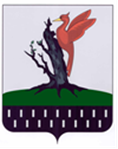 ТАТАРСТАН  РЕСПУБЛИКАСЫ АЛАБУГА  МУНИЦИПАЛЬ РАЙОНЫ ИЛМӘТ АВЫЛ ЖИРЛЕГЕБАШЛЫГЫ